Контрольные уроки по сольфеджио и ритмике состоятся 16, 17, и 19 мая, постарайтесь не пропускать!В эти дни контрольные уроки будут проходить по обычному расписанию, на них выставляем оценки за 4 четверть и год  (не забудьте дневники!) и расстаемся до следующего учебного года, так как на неделе с 23 по 28 мая я буду занята в комиссии на выпускных экзаменах.Обратите внимание - наших уроков по обычному расписанию 23, 24 и 26 мая - не будет! Я в эти дни на экзаменах.Если вы пропускаете контрольный урок 16, 17 или 19 мая по уважительной причине и при этом у ребенка достаточное количество оценок в четверти (оценок у всех ребят много), оценка за четверть может быть выставлена по текущей успеваемости (оценки в этом случае сообщу индивидуально в WA).Тех, у кого выходит спорная оценка, буду приглашать на встречу индивидуально, личным сообщением в WA.Задание на контрольный урок (отправляла его на прошлой неделе, дублирую его еще раз):1. До мажор, Соль мажор и Ре мажор - петь и играть через всю клавиатуру, называя все ноты и знаки:- гамму,- Т53 (три звука одновременно, правой рукой - 1, 3, 5 пальцем),- разрешение вводных ступеней в тонику (начиная сразу с VII, это  ближайшая к тонике клавиша снизу:  VII в I,  II в I).2. В этих же 3-х тональностях петь и играть в первой - второй октаве (где удобно петь):- Т53 в прямом и ломаном движении,- разрешение неустойчивых ступеней в устойчивые - ступенями (цифрами) и нотами,- опевание  устойчивых ступеней.3. Котик Ермолай - петь и играть в 3-х тональностях: в  До, Соль, Ре мажорах. Петь песенку в каждой тональности  нотами (четко проговаривая все нотки, точно знать название каждой - нотки нельзя называть "чужими" именами, им это очень не нравится!) и со словами.4. Не все  из групп А, В, и Г прислали фотографию с этим ДЗ, досылайте.Учебник, стр. 24, N 79 - переписать в тетрадь, без слов, сделать инструментальную группировку (объединить восьмые ребрами по две). Подписать ступени римскими цифрами. Когда будете переписывать, старайтесь ноты писать пошире - чтобы каждая цифра была точно под своей нотой, чтобы хватало места.Найти в мелодии  опевание и подчеркнуть его.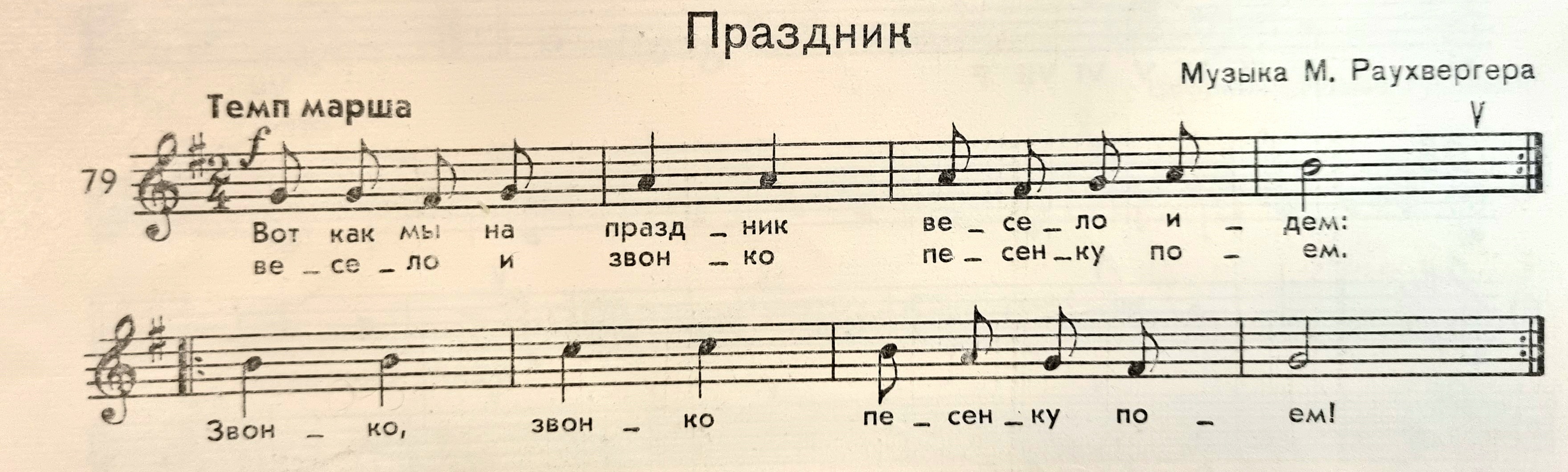 В этом номере есть 2 варианта знака репризы. В первом предложении - обычная реприза - повторить с начала еще раз. И есть знак встречной репризы во второй строке - нужно допеть мелодию до конца и повторить уже не с самого начала, а от репризы, которая "смотрит навстречу".5. N 79  - после работы над ритмом (см. задание по ритмике), играть мелодию на фортепиано с показом долей ногами (не забудьте про ключевой знак!) - до запоминания звучания мелодии.  Затем петь мелодию нотами с показом долей ногами и прохлопыванием ритма.*** Ребятам из группы Б обещала отправить еще два номера - потренироваться в поиске опевания и Т53. Это задание не является обязательным, но даст возможность лишний раз поискать пройденные элементы - будет желание и время, поищите Т53 и опевание любых звуков в N 174 (тональность Ре мажор, ищем Т53 Ре мажора) и N 139 (тональность Соль мажор, ищем Т53 Соль мажора).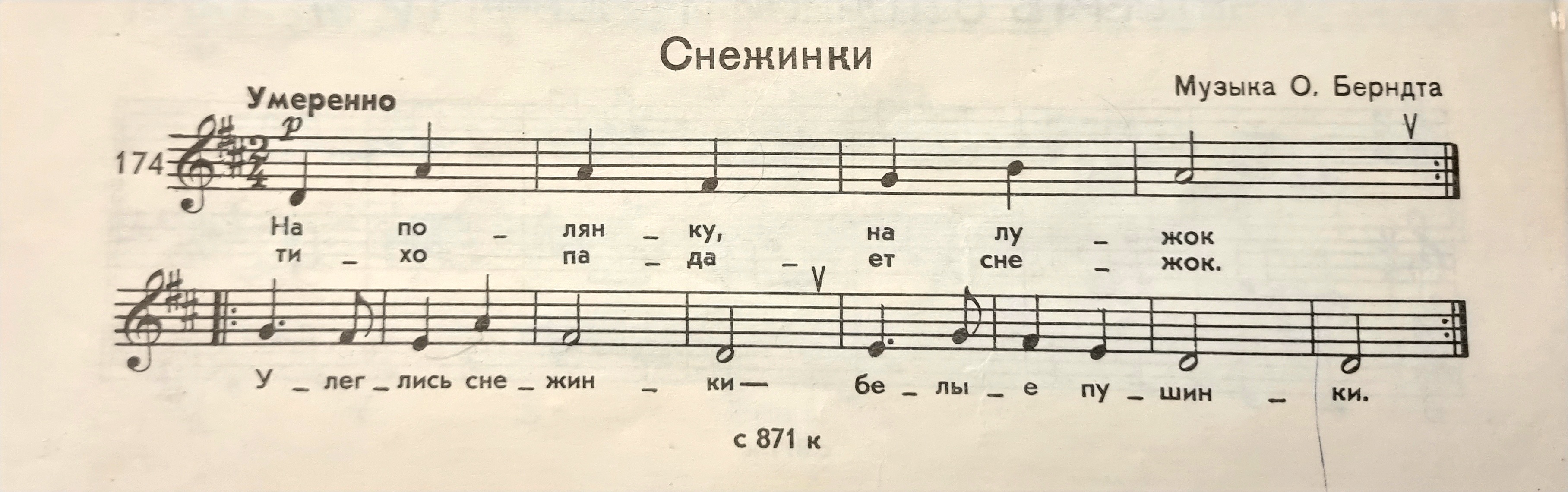 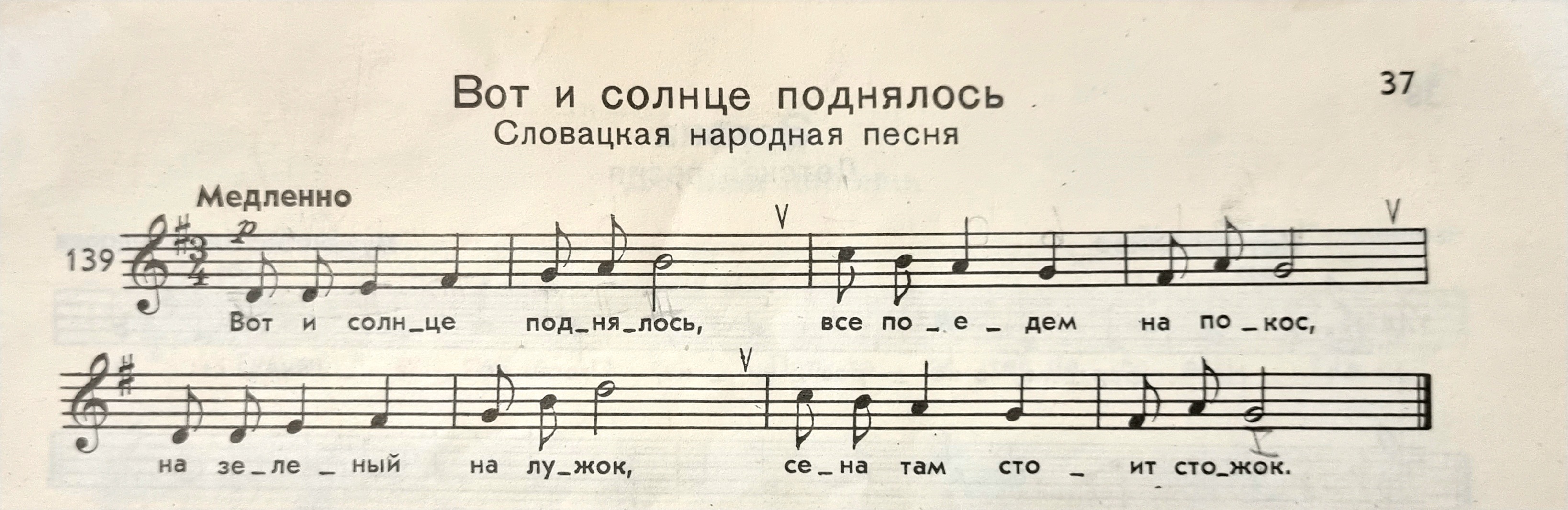 Т53 - нужно так и подписать его обозначением, а опевание - просто подчеркнуть или обвести. Переписывать номера не нужно!  Работаем простым карандашом прямо в учебнике.6. Повторить правила, которые проходили в этом учебном году (обобщила их, постаралась ничего не забыть):- тональность - это высота мажорного или минорного лада. Краткое правило: тональность - это тоника + лад (мажор или минор),- ключевые знаки  - это знаки тональности. Ключевые знаки ставятся при ключе, отсюда их название. Ключевые знаки действуют на свои звуки от начала и до конца произведения.- в До мажоре нет знаков. В Соль мажоре - фа#, в Ре мажоре - фа# и до#. Знать ключевые знаки пройденных тональностей!- тоника - I ступень тональности, от нее начинается отсчет ступеней тональности. В каждой тональности - своя тоника, мы слышим ее в названии. То есть своя точка отсчета. Поэтому в каждой тональности одним и тем же ступеням (цифрам) будут соответствовать другие ноты,- ступени в тональности делятся на устойчивые - их три: I, III  и V, и неустойчивые - их четыре: VII, II , IV, VI,- вводные ступени -  окружают тонику, приводят к ней, это VII (соседка тоники снизу) и II (верхняя соседка тоники),- разрешение  неустойчивых ступеней это переход неустойчивых ступеней в устойчивые,- опевание - это окружение какого-либо звука двумя соседними. Мы можем обойти звук, начиная с его нижней соседки или начиная с его верхней соседки. Опеть таким образом можно любой звук (обойти вокруг него, начиная с разных сторон),- трезвучие - это аккорд из трех звуков, расположенных через один. Трезвучие можно построить не только от тоники, но и от любой другой ступени, от любого звука.- тоническое трезвучие - это трезвучие от I ступени тональности (от тоники). В него входят все устойчивые ступени - I, III, V.- интервал - это расстояние между двумя звуками.- знаем интервал чистую приму - интервал из одной ступени  - это один и тот же звук, повторенный дважды. И интервал секунду (две соседние клавиши) - интервал из 2 ступеней. Есть  две секунды - большая (1 тон) и малая (полутон).- тон и полутон  (большая и малая секунда) - это расстояние между двумя соседними звуками. Тон  - между двумя соседними клавишами есть еще одна. Полутон - ближайшее расстояние между двумя соседними клавишами (между ними нет ни одной клавиши), это самое маленькое расстояние между двумя звуками.- В одном тоне - 2 полутона.- строение мажорной гаммы:Т - Т - 1/2т - Т - Т - Т - 1/2т- реприза  - повторение. Когда в нотном тексте встречается реприза, это означает, что нужно вернуться к началу и повторить все еще раз.Правила по метру и ритму см. в ДЗ по ритмике.